 «Бердәм РОССИЯ»партиясенең Әлки җирле бүлекчәсенен 35 нче конференциясе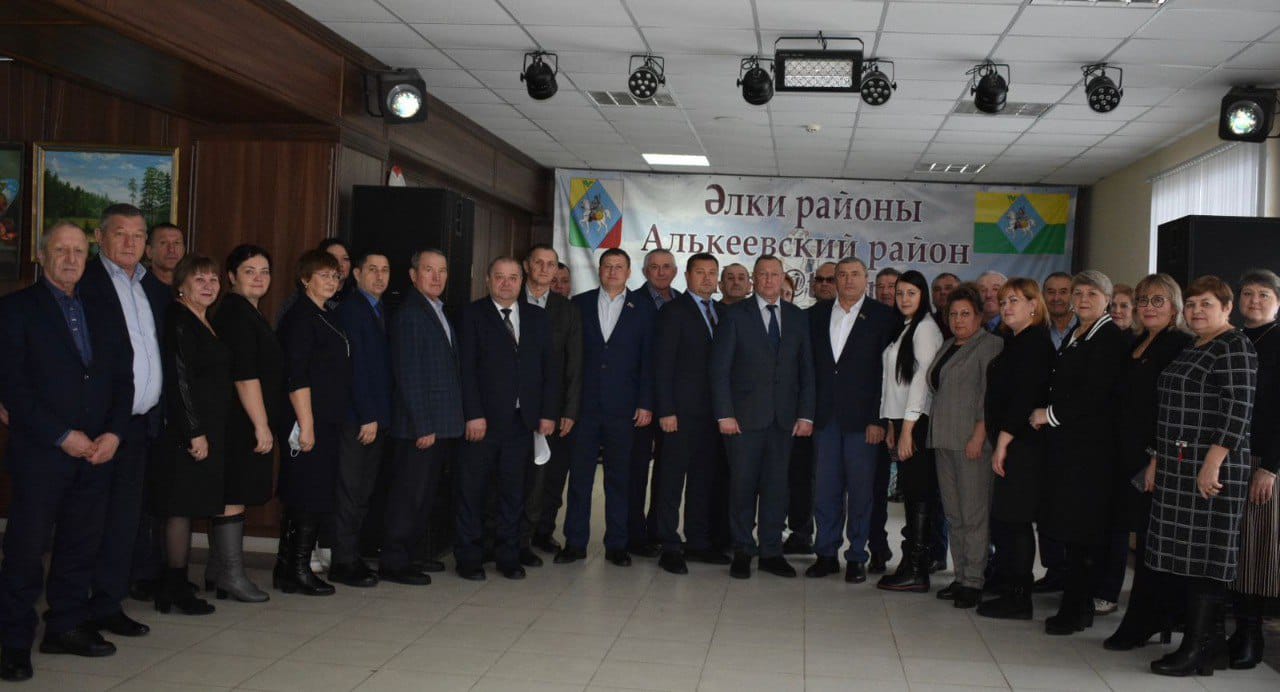 